02.04.2020ПРЕСС-РЕЛИЗНа Курской АЭС-2 завершен монтаж колонн каркаса здания турбины первого энергоблокаПочти две тысячи тонн металла ушло на сооружение каркаса здания турбины первого энергоблока Курской АЭС-2. Монтаж на объекте начался в сентябре прошлого года. Сейчас специалисты Титан-2 смонтировали все 29 колонн – турбинное отделение приобрело четкие очертания. Совокупный объем всех металлоконструкций здания турбины сегодня 5 тыс. тонн.«Контур машинного зала на отметке плюс 44 метров замкнут. Теперь идет подготовка к монтажу подкрановых балок, на которые будут установлены пути мостовых кранов, необходимых для сборки и обслуживания турбины», – пояснил заместитель главного инженера управления капитального строительства – начальник отдела строительного контроля Ростислав Кимлик.Следующим этапом в сооружении здания турбины станет монтаж кровли – ферм и диска покрытия. Это не менее массивная конструкция общим весом 1020 тонн. Далее строители приступят к обшивке каркаса стеновыми сэндвич панелями.«Попутно в самом здании идет установка оборудования, оно уже закуплено. Процесс монтажа довольно длительный, сейчас выполнено порядка 10 процентов работ, – продолжил Ростислав Кимлик. – Каждый этап строительно-монтажных работ, мы как заказчики, контролируем совместно с генеральным подрядчиком – Атомстройэкспорт. Нареканий к качеству и срокам выполнения работ нет».Управление информации и общественных связей Курской АЭС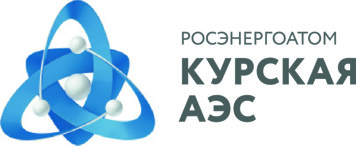 Управление информации и общественных связейКурской АЭС307251, Россия, Курская обл.,г. Курчатов, ул. Ленинградская,35 Курская АЭСТел/факс: (47131) 4-95-41E-mail: iac@kunpp.ruwww.rosenergoatom.ru